Trip Harting Fund for 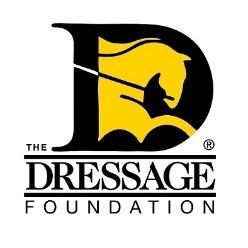 Graduate or Current Pony Club Members Grant Application Applications will only be accepted through the online form.  The following application form and all required attachments must be received by The Dressage Foundation’s office on or before March 25 to be considered. Attachments must be in Word, Excel, or PDF format.We encourage you to review the application and gather all materials prior to starting the online application process. Once you start, your work cannot be saved. Helpful tip - Type your answers into this Word document, save, and then copy and paste your answers into this form. Applicant Information:Name Address Phone NumberEmail AddressAre you a U.S. citizen or Permanent Resident?  Birthdate 
Parent/Guardian name, phone, email (if under the age of 19)Please list equestrian organizations in which you are currently a member (local, national, international). Proposed Training or Event Plan (in one sentence)Proposed Training or Event DatesPony Club Information:Pony Club NameAre you a current or graduate member?USPC Rating Number of years as a Pony Club memberGeneral Information: Provide a brief history of your dressage experience, including within Pony Club, that can include training, instruction, competition record, levels at which you are riding, scores, certifications, national rankings, and awards. (Max 250 words)
What are your overall dressage goals? (Max 100 words)Proposed Training/Educational Event: How do you plan to use the grant?  Include dates, locations, instructors and their credentials, etc. Training or events funded by this grant can start no sooner than two months after the application deadline date. (Max 250 words)With this training plan, what do you specifically hope to achieve? (Max 100 words)Community Involvement: In what ways have you been involved in your local dressage community? Examples include hosting open clinics, donating time/resources, volunteer work, etc. (Max 100 words) Specific Grant Fund Question:What has being a member of the Pony Club meant to you? (Max 100 words)Financial Information:Provide a detailed budget of how you plan to use the grant.  What current and past financial assistance/sponsorship have you received, including grants or awards from The Dressage Foundation?Recommendation Letter:Attach one letter of recommendation. The letter should speak to your desire to continue your dressage education.Signature Page: Download and sign where indicated on the Signature Page. Important Notes: You will be notified that the application has been received within two business days. If you do not receive email confirmation (please check your spam folder!) that your application has been received, call our office at (402) 434-8585.  Additionally, if you have any questions regarding the application, feel free to contact us. After the grant committee has made its final decision, all applicants will be notified. Thank you!